Об утверждении муниципальной программы «Формирование современной городской среды на территории Пучежского городского поселения Пучежского муниципального района Ивановской области на 2018-2024 годы»(в редакции постановления администрации Пучежского муниципального района от 25.12.2019 г. № 626-п, постановления от 18.02.2020 г. № 55-п, постановления № 129-п от 30.03.2020г., постановления № 12 от 20.01.2021, постановления № 71 от 24.02.2021, постановления № 228-п от 02.06.2021, постановления №399-п от 21.10.2021, постановления № 456-п от 07.12.2021, постановления № 493-п от 24.12.2021, постановления № 164-п от 29.03.2022, постановления № 324-п от 07.06.2022, постановления № 690-п от 22.12.2022, постановления № 716-п от 30.12.2022, постановления № 159-п от 27.03.2023, постановления № 666-п от 22.12.2023, постановления № 328-п от 11.06.2024)В соответствии со статьей 179 Бюджетного кодекса Российской Федерации, Федеральным законом от 06.10.2003 № 131-ФЗ «Об общих принципах организации местного самоуправления в Российской Федерации», Постановлением Правительства Российской Федерации от 10.02.2017 № 169 «Об утверждении Правил предоставления и распределения субсидий из федерального бюджета бюджетам субъектов Российской Федерации на поддержку государственных программ субъектов Российской Федерации и муниципальных программ формирования современной городской среды», постановляю:1. Утвердить муниципальную программу «Формирование современной городской среды на территории Пучежского городского поселения Пучежского муниципального района Ивановской области на 2018-2024 годы» согласно приложению к настоящему постановлению.2. Настоящее постановление подлежит опубликованию в районной газете «Пучежские Вести» и на официальном сайте Пучежского муниципального района Ивановской области и вступает в силу с даты его подписания.3. Контроль за выполнением постановления возложить на и.о. заместителя главы администрации Пучежского муниципального района Маслова Д.Н.Глава Пучежского муниципального района                                      Н.Ф. Ершов	Приложение к  постановлению  администрации Пучежского муниципального района  от 24.11.2017 № 656-п.Муниципальная программа «Формирование современной городской среды на территории Пучежского городского поселения Пучежского муниципального района Ивановской области на 2018-2024 годы»1. Паспорт муниципальной программы2. Анализ текущей ситуации в сфере реализации муниципальной программыСодержание, ремонт имеющихся объектов благоустройства в сложившихся условиях является одной из ключевых задач органов местного самоуправления.Состояние дворовых территорий многоквартирных домов, проездов к дворовым территориям многоквартирных домов и общественных территорий Пучежского городского поселения оказывает непосредственное влияние на показатели социального и экономического развития поселения.В настоящее время состояние дворовых территорий характеризуется следующими показателями:- на территории поселения находится  100  МКД;- площадь асфальтобетонного покрытия дворовых территорий МКД составляет  4,6  тыс.кв.м., (64,7 % от общей площади дворовых территорий).        Благоустройство дворов жилищного фонда Пучежского городского поселения  полностью или частично не отвечает нормативным требованиям. Асфальтобетонное покрытие на придомовых территориях имеет высокий физический износ. Недостаточно производились работы и по озеленению территорий многоквартирных домов и общественных территорий Пучежского городского поселения. В ряде дворов отсутствует освещение придомовых территорий.Проблемы восстановления и ремонта асфальтового покрытия дворов, озеленения, освещения дворовых территорий не решены в полном объеме в связи с недостаточным финансированием отрасли.Принимаемые в последнее время меры по частичному благоустройству дворовых территорий не приводят к должному результату, поскольку не основаны на последовательном подходе к решению проблемы и не позволяют консолидировать денежные средства для достижения поставленной цели.На территории Пучежского городского поселения имеются территории общего пользования (летний парк, стадион, скверы, набережная реки Волга, городская площадь и др.), благоустройство которых  не отвечает современным требованиям и требуют комплексного подхода для решения вопросов  благоустройства данных территорий.       Для обеспечения благоустройства общественных территорий целесообразно проведение следующих мероприятий:- озеленение, посадка деревьев, кустарников, формовочная обрезка кроны деревьев, уход за зелеными насаждениями;-освещение территорий;-устройство пешеходных дорожек;- обустройство площадок для отдыха;- установка скамеек и урн, контейнеров для сбора мусора;- оформление клумб, цветников.- мероприятия по проведению работ по образованию земельных участков, на которых расположены многоквартирные дома, работы по благоустройству дворовых территорий которых софинансируются из областного бюджета;Реализация муниципальной программы позволит повысить комфортность проживания населения Пучежского городского поселения, улучшить условия для отдыха для населения, увеличить площадь озеленения территорий, обеспечить более эффективную эксплуатацию жилых домов, улучшить условия для отдыха и занятий спортом, обеспечить физическую, пространственную и информационную доступность зданий, сооружений, дворовых и общественных территорий для инвалидов и других маломобильных групп населения        Включение предложений заинтересованных лиц о включении общественных и дворовых территорий многоквартирных домов в программу осуществляется в соответствии со следующими Порядками:- Порядок представления, рассмотрения и оценки предложений граждан и организаций о включении в муниципальную программу «Формирование современной городской среды на территории Пучежского городского поселения Пучежского муниципального района Ивановской области» общественной территории, подлежащей благоустройству в 2018-2024 г.- Порядок представления, рассмотрения и оценки предложений заинтересованных лиц о включении дворовой территории в муниципальную программу «Формирование современной городской среды на территории Пучежского городского поселения Пучежского муниципального района Ивановской области на 2018-2024г.»;- Порядок общественного обсуждения проекта муниципальной программы «Формирование современной городской среды на территории Пучежского городского поселения Пучежского муниципального района Ивановской области на 2018-2024г.».3. Сведения о целевых индикаторах (показателях) реализации программы                                                                                                                     Таблица 1.х<*> - Значение целевого показателя подлежит уточнению по мере принятия нормативных правовых актов о выделении (распределении) денежных средств из федерального и областного бюджетов, а также по мере формирования программы и подпрограмм на соответствующие годыОтчетные значения целевых индикаторов (показателей) 1- 3 определяются по данным учета Управления городского хозяйства и ЖКХ района администрации Пучежского муниципального района,4. Характеристика основных мероприятий программы.          В ходе реализации программы предусматривается организация и проведение основного мероприятия «Благоустройство нуждающихся в благоустройстве общественных территорий Пучежского городского поселения, а также дворовых территорий многоквартирных домов», в том числе следующие мероприятия:- Благоустройство дворовых территорий многоквартирных домов. (адресный перечень, дворовые территорий которые подлежат благоустройству приведен в Приложении 2 к программе)- Благоустройство общественной территории (адресный перечень общественных территорий нуждающихся в благоустройстве (с учетом их физического состояния) и подлежащих благоустройству в указанный период, определенный по итогам инвентаризации, приведен в Приложении 2 к программе).- Благоустройство территорий в рамках поддержки местных инициатив	Из адресного перечня дворовых и общественных территорий, подлежащих благоустройству в рамках реализации муниципальной программы, могут быть исключены территории:- расположенные вблизи многоквартирных домов, физический износ основных конструктивных элементов (крыша, стены, фундамент) которых превышает 70 процентов, а также территории, которые планируются к изъятию для муниципальных или государственных нужд в соответствии с генеральным планом Пучежского городского поселения при условии одобрения решения об исключении указанных территорий из адресного перечня дворовых территорий межведомственной комиссией в порядке, установленном такой комиссией;- собственники помещений многоквартирных домов которых приняли решение об отказе от благоустройства дворовой территории в рамках реализации соответствующей программы или не приняли решения о благоустройстве дворовой территории в сроки, установленные соответствующей программой. При этом исключение дворовой территории из перечня дворовых территорий, подлежащих благоустройству в рамках реализации муниципальной программы, возможно только при условии одобрения соответствующего решения муниципального образования межведомственной комиссией в порядке, установленном такой комиссией.Заключение соглашений, муниципальных (государственных) контрактов, договоров на выполнение работ по благоустройству территорий по результатам закупки товаров, работ и услуг для обеспечения муниципальных нужд в целях реализации программы должно быть осуществлено не позднее 1 апреля года предоставления субсидии (для заключения соглашений на выполнение работ по благоустройству общественных территорий).Исключение составляют:- случаи обжалования действий (бездействия) заказчика и (или) комиссии по осуществлению закупок и (или) оператора электронной площадки при осуществлении закупки товаров, работ, услуг в порядке, установленном законодательством Российской Федерации, при которых срок заключения таких соглашений, муниципальных (государственных) контрактов, договоров продлевается на срок указанного обжалования,- случаи проведения повторного конкурса или новой закупки, если конкурс признан не состоявшимся по основаниям, предусмотренным законодательством Российской Федерации, при которых срок заключения таких соглашений продлевается на срок проведения конкурсных процедур;- случаи заключения таких соглашений в пределах экономии средств при расходовании субсидии в целях реализации муниципальных программ, в том числе мероприятий по цифровизации городского хозяйства, включенных в муниципальную программу, при которых срок заключения таких соглашений продлевается на срок до 15 декабря года предоставления субсидии).5. Состав  и ресурсное обеспечение программыФинансовой основой реализации программы являются средства бюджета Пучежского городского поселения и субсидия из областного бюджета. Исполнителем программных мероприятий является Управление городского хозяйства и ЖКХ района администрации Пучежского муниципального района, Муниципальное учреждение «Пучежское городское хозяйство».Перечень программных мероприятий и их ресурсное обеспечение  представлены в таблице 2.                                                                                                                         Таблица 2.<*> - Объем финансирования мероприятия подлежит уточнению после распределения Правительством Ивановской области субсидий из областного бюджета бюджетам муниципальных образований Ивановской области на реализацию проектов развития территории муниципальных образований Ивановской области, основанных на местных инициативах, формирования бюджета Пучежского городского поселения на соответствующие годы, а также по мере поступления средств граждан, принявших участие в выдвижении проекта и иных внебюджетных источников.Приложение 1к Муниципальной программеПучежского городского поселения«Формирование современной городской среды» Минимальный перечень работпо благоустройству дворовых территориймногоквартирных домов**Примечание: Данные виды работ выполняются по согласованию с собственниками МКДПримерный перечень элементов благоустройстваДополнительный перечень работпо благоустройству дворовых территориймногоквартирных домов*Примечание: Данные виды работ выполняются по согласованию с собственниками МКДПриложение 2к Муниципальной программеПучежского городского поселения«Формирование современной городской среды» Адресный перечень дворовых территорий, подлежащих благоустройству в 2018-2024 году Адресный перечень общественных территорий, подлежащих благоустройству в 2018-2024 году.Адресный перечень
объектов недвижимого имущества (включая объекты незавершенного строительства) и земельных участков, находящихся в собственности (пользовании) юридических лиц и индивидуальных предпринимателейПриложение 3к Муниципальной программеПучежского городского поселения«Формирование современной городской среды»  Нормативная стоимость (единичные расценки) работ по благоустройству дворовых территорий, входящих в состав минимального перечня работНормативная стоимость (единичные расценки) работ по благоустройству дворовых  территорий, входящих в состав дополнительного перечня таких работЕдиничные расценки на оборудование детских и спортивных площадокЕдиничные расценки на озеленениеЕдиничные расценки на оборудование автомобильных парковокПриложение 4к Муниципальной программеПучежского городского поселения«Формирование современной городской среды» Порядок и форма участия (трудовое и (или) финансовое) заинтересованных лиц в выполнении дополнительного перечня работ по благоустройству дворовых территорий 1. Заинтересованные лица принимают участие в реализации мероприятий по благоустройству дворовых территории в рамках дополнительного перечня работ по благоустройству в форме трудового и (или) финансового участия. 2. Организация трудового и (или) финансового участия осуществляется заинтересованными лицами в соответствии с решением общего собрания собственников помещений в многоквартирном доме, дворовая территория которого подлежит благоустройству, оформленного соответствующим протоколом общего собрания собственников помещений в многоквартирном доме.3. Дополнительный перечень работ по благоустройству дворовых территорий многоквартирных домов реализуется только при условии реализации работ, предусмотренных минимальным перечнем видов работ по благоустройству, и при условии финансового и (или) трудового участия собственников помещений в многоквартирных домах, собственников иных зданий и сооружений, расположенных в границах дворовой территории, подлежащей благоустройству.4. Трудовое участие заинтересованных лиц может выражаться в выполнении ими неоплачиваемых работ, не требующих специальной квалификации (уборка мелкого мусора после производства работ, покраска бордюрного камня, озеленение территории (посадка саженцев деревьев, кустарников) и иные виды работ).Количество заинтересованных лиц, принимающих трудовое участие, а также их периодичность в выполнении работ по благоустройству (не менее 1 раза за период проведения работ по благоустройству дворовой территории) устанавливаются представителем (представителями) заинтересованных лиц на общем собрании собственников помещений многоквартирного дома.5. Документы, подтверждающие форму участия заинтересованных лиц в реализации мероприятий по благоустройству, предусмотренных дополнительным перечнем, предоставляются в Муниципальное учреждение «Пучежское городское хозяйство» (далее Учреждение)В качестве документов, подтверждающих финансовое участие, могут быть представлены копии платежных поручений о перечислении средств или внесении средств на счет, открытый в установленном порядке, копия ведомости сбора средств с физических лиц, которые впоследствии также вносятся на счет, открытый в соответствии с настоящим Порядком. Документы, подтверждающие финансовое участие, представляются в Учреждение не позднее 2 дней со дня перечисления денежных средств в установленном порядке. В качестве документов (материалов), подтверждающих трудовое участие могут быть представлены отчет подрядной организации о выполнении работ, включающей информацию о проведении мероприятия с трудовым участием граждан, отчет совета многоквартирного дома, лица, управляющего многоквартирным домом о проведении мероприятия с трудовым участием граждан. При этом, рекомендуется в качестве приложения к такому отчету представлять фото-, видеоматериалы, подтверждающие проведение мероприятия с трудовым участием граждан.        Документы, подтверждающие трудовое участие, представляются в Учреждение не позднее 10 календарных дней со дня окончания работ, выполняемых заинтересованными лицами. 6. При выборе формы финансового участия заинтересованных лиц в реализации мероприятий по благоустройству дворовых территорий многоквартирных домов в рамках дополнительного перечня работ по благоустройству доля совокупного объема бюджетных ассигнований федерального бюджета, областного бюджета, местного бюджета в общем объеме финансирования соответствующих мероприятий не должна превышать 80%, а для заинтересованных лиц - не менее 20%.Приложение 5к Муниципальной программеПучежского городского поселения«Формирование современной городской среды» Порядок аккумулирования и расходования средств заинтересованных лиц, направляемых на выполнение  дополнительного перечней работ по благоустройству дворовых территорий.На территории Пучежского городского поселения уполномоченным учреждением по аккумулированию и расходованию средств заинтересованных лиц, направляемых на выполнение минимального и (или) дополнительного перечней работ по благоустройству дворовых территорий, определено Муниципальное учреждение «Пучежское городское хозяйство» (далее - Учреждение).При принятии решения на общем собрании собственников помещений многоквартирного дома о финансовом участии заинтересованных лиц в реализации мероприятий по благоустройству дворовых территорий, сформированному исходя из минимального и (или) дополнительного перечней работ, включенного в дизайн-проект благоустройства дворовой территории, денежные средства заинтересованных лиц перечисляются на лицевые счета, открытые Учреждение в отделе № 21 УФК по Ивановской области.В целях софинансирования мероприятий по благоустройству дворовой территории для зачисления денежных средств заинтересованных лиц Учреждение  заключает соглашение с организацией, осуществляющей управление многоквартирным домом, в котором определяются порядок и объем денежных средств, подлежащих перечислению, порядок расходования и возврата указанных средств, права, обязанности и ответственность сторон соглашения.Перечисление денежных средств заинтересованных лиц производится организациями, осуществляющими управление многоквартирными домами, на лицевой счет для учета операций со средствами бюджетных учреждений (за исключением субсидий на иные цели, а также субсидий на осуществление капитальных вложений в объекты капитального строительства государственной (муниципальной) собственности или приобретение объектов недвижимого имущества в государственную (муниципальную) собственность, предоставленных бюджетным учреждениям из соответствующих бюджетов бюджетной системы Российской Федерации) (далее–лицевой счет бюджетного учреждения), открытый Учреждением в отделе № 21 УФК по Ивановской области.Перечисление денежных средств организацией, осуществляющей управление многоквартирными домами, осуществляется до включения в план закупок и план-график в Единой информационной системе информации о проведении конкурсных процедур по определению подрядной организации для выполнения работ по благоустройству дворовых территорий в соответствии с Федеральным законом от 5 апреля 2013 г. № 44-ФЗ «О контрактной системе в сфере закупок товаров, работ, услуг для обеспечения государственных и муниципальных нужд».Учреждение обеспечивает учет поступающих от организаций, осуществляющих управление многоквартирными домами, денежных средств в разрезе многоквартирных  домов, дворовые территории которых подлежат благоустройству. Учреждение  ежемесячно:- обеспечивает опубликование на официальном сайте администрации Пучежского муниципального района сведений о поступивших от организаций, осуществляющих управление многоквартирными домами, денежных средствах в разрезе многоквартирных домов, дворовые территории которых подлежат благоустройству. - направляет сведения о поступивших от организаций, осуществляющих управление многоквартирными домами, денежных средствах в разрезе многоквартирных домов, дворовые территории которых подлежат благоустройству, в адрес уполномоченной общественной комиссии. Расходование  аккумулированных денежных средств осуществляется Учреждением  на:- оплату минимального перечня работ по благоустройству дворовых территорий, включенных в дизайн-проект благоустройства дворовой территории;- оплату дополнительного перечня работ по благоустройству дворовых территорий,  включенных в дизайн-проект благоустройства дворовой территории;Расходование аккумулированных денежных средств осуществляется в соответствии с условиями заключенных соглашений с организациями, осуществляющими управление многоквартирными домами, дизайн-проектами и сметными расчетами на выполнение работ в разрезе многоквартирных домов, дворовые территории которых подлежат благоустройству.Учреждение обеспечивает возврат аккумулированных денежных средств, неиспользованных в отчетном финансовом году, организациям, осуществляющим управление многоквартирными домами, по реквизитам, указанным в заключенных соглашениях, в срок до 31 декабря текущего финансового года при условии:- экономии денежных средств, по итогам проведения конкурсных процедур;- неисполнения работ по благоустройству дворовой территории многоквартирного дома по вине подрядной организации;- непредоставления организациями, осуществляющими управление многоквартирными домами, доступа к проведению благоустройства на дворовой территории;- возникновения обстоятельств непреодолимой силы- возникновения иных случаев, предусмотренных действующим законодательством. Приложение 6к Муниципальной программеПучежского городского поселения«Формирование современной городской среды» Порядок разработки, обсуждения с заинтересованными лицами и утверждения дизайн -проектов благоустройства дворовых территорий включает в себя следующие этапы:1. Настоящий порядок устанавливает процедуру разработки, обсуждения с заинтересованными лицами и утверждения дизайн-проектов благоустройства дворовой территории, включаемых в муниципальную программу Пучежского городского поселения «Формирование современной городской среды на территории Пучежского городского поселения Пучежского муниципального района Ивановской области на 2018-2024 год».2. Для целей Порядка  применяются следующие понятия:2.1. дворовая территория - совокупность территории, прилегающих к многоквартирному дому, с расположенными на них объектами, предназначенными для обслуживания и эксплуатации таких домов, и элементами благоустройства этих территорий, в том числе парковками (парковочными местами), тротуарами и автомобильными дорогами, включая автомобильные дороги, образующие проезды к территориям, прилегающим к многоквартирным домам;2.2. заинтересованные лица - собственники помещений в многоквартирных домах, собственники иных зданий и сооружений, расположенных в границах дворовой территории, подлежащей благоустройству.3. Дизайн-проект разрабатывается в отношении дворовых территорий, прошедших  отбор,  исходя из даты представления предложений заинтересованных лиц в пределах выделенных лимитов бюджетных ассигнований. Данные проекты могут быть разработаны проектной организацией.4. В случае совместной заявки заинтересованных лиц, проживающих в многоквартирных домах, имеющих общую дворовую территорию, дизайн - проект разрабатывается на общую дворовую территорию.5. В дизайн - проект включается текстовое и визуальное описание проекта благоустройства.Содержание дизайн - проекта зависит от вида и состава планируемых работ. 6. Разработка дизайн - проекта включает следующие стадии:6.1. осмотр дворовой территории, предлагаемой к благоустройству, совместно с представителем заинтересованных лиц;6.2. разработка дизайн - проекта;6.3. согласование дизайн-проекта благоустройства дворовой территории  с представителем заинтересованных лиц;6.4. утверждение дизайн-проекта общественной муниципальной комиссией. Дизайн - проект утверждается общественной комиссией, утвержденной постановлением  администрации   Пучежского муниципального района Ивановской области.7. Решение об утверждении оформляется в виде протокола заседания комиссии.Приложение 7к Муниципальной программеПучежского городского поселения«Формирование современной городской среды» Порядок инвентаризации уровня благоустройства территорий Пучежского городского поселения Пучежского муниципального района Ивановской области1.1. Инвентаризация проводиться администрацией Пучежского муниципального района Ивановской области в соответствии с графиками проведения инвентаризации.В графике указывается дата, время и место проведения инвентаризации.1.2. График не позднее 5 рабочих дней с момента утверждения размещается на официальном сайте администрации Пучежского муниципального района и доводится до управляющих организаций, ТСЖ.1.3. Информация о датах проведения инвентаризации дворовых территорий размещается на информационных досках многоквартирных жилых домов (далее - МКД), местах общего пользования в районах индивидуальной застройки не менее чем за 5 рабочих дней до даты инвентаризации.1.4. Инвентаризация осуществляется инвентаризационной комиссией, создаваемой администрацией Пучежского муниципального района. Состав комиссии, порядок ее формирования и деятельности определяется нормативным правовым актом Пучежского муниципального района Для участия в инвентаризации с учетом вида инвентаризуемой территории приглашаются: собственники помещений в МКД или их представители, лица, ответственные за управление и содержание общего имущества МКД с учетом выбранного способа управления МКД;представители организаций, осуществляющих управление МКД, территории которых подлежат инвентаризации;лица либо представители лиц, в чьем ведении (на правах собственности, пользования, аренды и т.п.) находятся территории;представители территориального общественного самоуправления;представители заинтересованных общественных организаций, политических партий и движений, объединений предпринимателей и иных лиц.1.5. Инвентаризация проводится путем комплексного обследования дворовых территорий, общественных территорий, расположенных на них элементов, территории индивидуальной жилой застройки, по результатам которого составляются:а) паспорт благоустройства дворовой территории по форме согласно приложению 1 к настоящему Порядку;б) паспорт благоустройства общественной территории по форме согласно приложению 2 к настоящему Порядку;в) паспорт благоустройства территории индивидуальной жилой застройки по форме согласно приложению 3 к настоящему Порядку;г) паспорт благоустройства муниципального образования по форме согласно приложению 4 к настоящему Порядку.1.6. Результаты инвентаризации дворовой территории, прилегающей к двум и более МКД, оформляются единым паспортом благоустройства дворовой территории с указанием перечня этих многоквартирных домов.1.7. Паспорт благоустройства муниципального образования формируется с учетом информации, содержащейся в паспортах, указанных в подпунктах "а" - "в" пункта 2.5 настоящего Порядка.1.8. Копия паспорта благоустройства дворовой территории в течение 10 календарных дней с даты окончания инвентаризации, указанной в графике инвентаризации, в обязательном порядке комиссией передается представителю заинтересованных лиц и в управляющую организацию.1.9. На основании паспортов, указанных в подпунктах "а" и "б" пункта 2.5 настоящего Порядка, органами местного самоуправления муниципальных образований формируются:1) адресный перечень всех дворовых территорий, нуждающихся в благоустройстве в 2018 - 2024 годы, исходя из минимального перечня работ по благоустройству;2) адресный перечень всех общественных территорий, нуждающихся в благоустройстве в 2018 - 2024 годы (далее - адресные перечни).1.10. Адресные перечни, сформированные по результатам проведения инвентаризации, учитываются при разработке муниципальных программ муниципальных образований формирования современной городской среды на 2018 - 2024 годы.1.11. На основании паспорта благоустройства территории индивидуальной жилой застройки органами местного самоуправления муниципальных образований с собственниками (пользователями) жилых домов и земельных участков, расположенных на территории индивидуальной жилой застройки, не позднее 2020 года заключаются соглашения о благоустройстве такой территории в соответствии с требованиями правил благоустройства, утвержденных органом местного самоуправления соответствующего муниципального образования.1.12. В ходе проведения инвентаризаций необходимо определить границы дворовой и общественной территории. При определении границ территории целесообразно учитывать границы сформированных земельных участков, стоящих на кадастровом учете, а также границы участков, предусмотренных проектами межевания территории.1.13. При осмотре дворовой территории рекомендуется обеспечить участие собственников помещений в МКД или их представителей, лиц, ответственных за управление и содержание общего имущества МКД с учетом выбранного способа управления МКД.1.14. При определении границ дворовой территории не допускается пересечение границ с другими территориями или установление границ, приводящее к образованию бесхозяйных объектов.1.15. В ходе проведения инвентаризации необходимо описать все элементы благоустройства, расположенные в пределах дворовой территории.1.16. По итогам проведения инвентаризации дворовой территории необходимо получить следующее:схематичное изображение дворовой территории с расположенными на ней МКД, хозяйственными постройками и иными объектами с указанием расстояний и размеров, позволяющих определить место и площадь объекта (дворовой территории), подлежащего благоустройству;перечень адресов многоквартирных домов, образующих дворовую территорию;перечень нежилых объектов капитального строительства, сооружений, расположенных в границах дворовой территории;площадь дворовой территории в квадратных метрах;площадь зданий, строений, сооружений, расположенных в границах территории;информацию о правообладателях земельных участков, находящихся в границах дворовой территории. В случае если земельный участок относится к общему имуществу собственников помещений в МКД, рекомендуется указать об этом, не перечисляя собственника каждой квартиры, расположенной в таком многоквартирном доме;дату и время окончания инвентаризации (по местному времени с указанием временной зоны), дату и время актуализации информации.1.17. Инвентаризация общественной территории проводится в отношении общественной территории, расположенной на территории муниципального образования, в том числе являющейся объектом муниципального имущества муниципального образования.1.18. По итогам проведения инвентаризации общественной территории необходимо получить следующие характеристики:координаты центра общественной территории и координаты границы общественной территории в местной системе координат, а также географическую широту и долготу;вид общественной территории (площадей, набережных, улиц, пешеходных зон, скверов, парков, иных территорий);площадь общественной территории в квадратных метрах;площадь зданий, строений, сооружений, расположенных в границах территории;информацию о правообладателях земельных участков, образующих общественную территорию;дату и время окончания инвентаризации (по местному времени с указанием временной зоны).Приложение 1
к Порядку инвентаризации уровня благоустройства
территорий Пучежского городского поселения Пучежского муниципального районаФормаПАСПОРТ
благоустройства дворовой территории по состоянию на __________I. Общие сведенияII. Характеристика физического состоянияПриложение: схема дворовой территории с указанием ее размеров, границ, объектов благоустройства на _____ л. в 1 экз.Дата проведения инвентаризации - "___" _____________ 20___ г.Члены инвентаризационной комиссии:Приложение 2
к Порядку инвентаризации уровня благоустройства
территорий Пучежского городского поселения Пучежского муниципального районаФормаПАСПОРТ
благоустройства общественной территории по состоянию на ___________I. Общие сведенияII. Характеристика физического состоянияПриложение: схема общественной территории с указанием ее размеров, границ, объектов благоустройства на _____ л. в 1 экз.Дата проведения инвентаризации - "___" _____________ 20___ г.Члены инвентаризационной комиссии:Приложение 3
к Порядку
инвентаризации уровня благоустройства
территорий Пучежского городского поселения Пучежского муниципального районаФорма	ПАСПОРТ
благоустройства территории индивидуальной жилой застройки по состоянию
на _______________I. Общие сведенияII. Характеристика физического состоянияДата проведения инвентаризации - "___" _____________ 20___ г.Члены инвентаризационной комиссии:Приложение 4
к Порядку
инвентаризации уровня благоустройства
территорий Пучежского городского поселения Пучежского муниципального районаУТВЕРЖДАЮГлава Пучежского муниципального района Ивановской области_______________(ФИО)"____" ___________ 20____ г.ПАСПОРТ
благоустройства Пучежского городского поселения по состоянию на _____________________I. Дворовые территорииII. Общественные территорииIII. Территория индивидуальной жилой застройкиДата проведения инвентаризации - "___" _____________ 20___ г.Члены инвентаризационной комиссии:Приложение 8к Муниципальной программеПучежского городского поселения«Формирование современной городской среды»Мероприятие "Благоустройство территорий в рамках поддержки местных инициативРеализация мероприятия предусматривает выполнение работ по благоустройству территории Пучежского городского поселения, связанных с содержанием территорий, размещением объектов благоустройства в рамках проектов благоустройства, прошедших конкурсный отбор в соответствии с постановлением администрации Пучежского муниципального района Ивановской области № 98-п от 16.03.2020 «Об утверждении порядка проведения в 2020 году муниципального этапа конкурсного отбора проектов развития территории Пучежского городского поселения Пучежского муниципального района Ивановской области, основанных на местных инициативах, для участия в конкурсном отборе проектов развития территорий муниципальных образований Ивановской области, основанных на местных инициативах.Под проектом благоустройства понимается комплекс мероприятий по содержанию территории, а также по размещению объектов благоустройства (кроме разработки проектной документации по благоустройству территорий, создания, реконструкции, капитального ремонта объектов благоустройства, относящихся к объектам капитального строительства, приобретения объектов недвижимого имущества), направленных на обеспечение и повышение комфортности условий проживания граждан, поддержание и улучшение санитарного и эстетического состояния территории, предусмотренных Правилами благоустройства Пучежского городского поселения.Приложение 1к мероприятию "БлагоустройствоТерриторий  в рамках поддержкиместных инициативАдресный перечень территорий, подлежащих благоустройству в рамках поддержки местных инициатив в 2020-2024 году.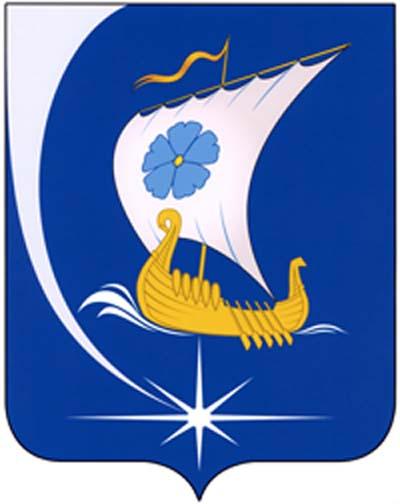 Администрации Пучежского муниципального районаИвановской областиП О С Т А Н О В Л Е Н И Е  от  24.11.2017 г.                                                                                                      №  656-пг. Пучеж1.Наименование программы«Формирование современной городской среды на территории Пучежского городского поселения Пучежского муниципального района Ивановской области на 2018-2024  годы»2.Срок реализации программы2018-2024  годы3.Цель  программыПовышение уровня благоустройства территорий Пучежского городского поселения.4.Задачи программы1.Повышение уровня благоустройства дворовых территорий  Пучежского городского поселения2.Повышение уровня благоустройства общественных территорий  Пучежского городского поселения3. Повышение уровня благоустройства территорий в рамках поддержки местных инициатив5.Исполнитель программыУправление городского хозяйства и ЖКХ района администрации Пучежского муниципального района., Муниципальное учреждение «Пучежское городское хозяйство»6.Целевые индикаторы (показатели) программы1. Доля благоустроенных дворовых территорий МКД от общего количества дворовых территорий МКД Пучежского городского поселения.2. Доля благоустроенных  общественных территорий Пучежского городского поселения от общего количества таких территорий.3. Количество благоустроенных территорий в рамках поддержки местных инициатив7. Объемы ресурсного обеспечения программыОбщий объем бюджетных ассигнований на реализацию муниципальной программы, - местный бюджет:2018 год – 0,00 руб., 2019 год –0,00 руб.2020 год – 214132,56 руб.2021 год  - 359032,71 руб.2022 год  - 264100,18 руб.2023 год  - 3458183,24 руб.2024 год  - 740600,00 руб. - областной бюджет:2018 год - 0,00 руб., 2019 год - 0,00 руб.2020 год – 832748,52  руб.2021 год  - 1180995,70 руб.2022 год  - 1645298,63 руб.2023 год  - 2464182,39 руб.2024 год  - 2671800,00 руб.- федеральный бюджет:2018 год - 0,00 руб., 2019 год - 0,00 руб.2020 год -  19800000,00 руб.2021 год  - 20295000,00 руб.2022 год  - 0,00 руб.2023 год  - 0,00 руб.2024 год  - 0,00 руб.- средства граждан, принявших участие в выдвижении проекта2018 год - 0,00 руб., 2019 год - 0,00 руб.2020 год -  25309,95 руб.2021 год  - 41894,05руб.2022 год  - 25782,90 руб.2023 год  - 32400,00 руб.2024 год  - 31950,38 руб. - иные внебюджетные источники2018 год - 0,00 руб., 2019 год - 0,00 руб.2020 год -  0,00 руб.2021 год  - 11300,00руб.2022 год  - 42213,20 руб.2023 год  - 31000,00 руб.2024 год  - 30000,00 руб.9.Ожидаемые результаты реализации программыК 2024 году:     1. Приведение в нормативное состояние  дворовых территорий Пучежского городского поселения, расположенных по адресу: Увеличение благоустроенных общественных территорий на территории г. Пучеж Ивановской области».№Наименование показателя (индикатора)Ед. изм.Значение показателей (индикаторов)Значение показателей (индикаторов)Значение показателей (индикаторов)Значение показателей (индикаторов)Значение показателей (индикаторов)Значение показателей (индикаторов)Значение показателей (индикаторов)20182019202020212022202320241Количество благоустроенных дворовых территорийЕд.00000082Доля благоустроенных дворовых территорий от общего количества дворовых территорий%202020202020343Охват населения благоустроенными дворовыми территориями (доля населения, проживающего в жилом фонде с благоустроенными дворовыми территориями от общей численности населения городского поселения)%43,543,543,543,543,543,551,14Количество благоустроенных муниципальных территорий общего пользованияЕд.00110005Площадь благоустроенных муниципальных территорий общего пользованияГа0,10,11,35,40006Количество благоустроенных территорий в рамках поддержки местных инициативЕд.002221х<*>7Количество реализованных проектов в рамках поддержки местных инициативЕд.--2223х<*>№ п/пНаименование отдельного мероприятия/ источник финансированияОтветственный исполнительОбъемы финансирования (тыс. руб.)Объемы финансирования (тыс. руб.)Объемы финансирования (тыс. руб.)Объемы финансирования (тыс. руб.)Объемы финансирования (тыс. руб.)Объемы финансирования (тыс. руб.)Объемы финансирования (тыс. руб.)№ п/пНаименование отдельного мероприятия/ источник финансированияОтветственный исполнитель20182019202020212022202320241.Мероприятие «Благоустройство дворовых территорий многоквартирных домов Пучежского городского поселения» в т.ч.Муниципальное учреждение «Пучежское городское хозяйство»0,000,000,000,000,000,000,001.- бюджет городского поселенияМуниципальное учреждение «Пучежское городское хозяйство»0,000,000,000,000,000,000,001.- областной бюджетМуниципальное учреждение «Пучежское городское хозяйство»0,000,000,000,000,000,000,001.- федеральный бюджетМуниципальное учреждение «Пучежское городское хозяйство»0,000,000,000,000,000,000,002.Мероприятие «Благоустройство общественных территорий Пучежского городского поселения» в т.ч.Муниципальное учреждение «Пучежское городское хозяйство»0,000,0020010,5263220510,789470,000,000,002.- бюджет городского поселенияМуниципальное учреждение «Пучежское городское хозяйство»0,000,0010,5263210,789470,000,000,002.- областной бюджетМуниципальное учреждение «Пучежское городское хозяйство»0,000,00200,0205,00,000,000,002.- федеральный бюджетМуниципальное учреждение «Пучежское городское хозяйство»0,000,0019800,020295,00,000,000,003Мероприятие "Благоустройство территорий в рамках поддержки местных инициатив", в т.ч.Муниципальное учреждение «Пучежское городское хозяйство»0,000,00843,664711316,087611958,851442928,419133195,037663- бюджет городского поселения Муниципальное учреждение «Пучежское городское хозяйство»0,000,00185,60624289,30926245,55681380,83674461,287283- областной бюджетМуниципальное учреждение «Пучежское городское хозяйство»0,000,00632,74852975,99571645,298632464,182392671,8003- иные внебюджетные источники Муниципальное учреждение «Пучежское городское хозяйство»0,000,000,0011,30042,2132031,030,003- средства граждан, принявших участие в выдвижении проектаМуниципальное учреждение «Пучежское городское хозяйство»0,000,0025,3099539,4826525,782932,431,950383.1«Благоустройство уличного пространства улиц: 1-я Производственная, 2-я Производственная, Садовая с установкой универсальной детской площадки для игр и занятий спортом»Муниципальное учреждение «Пучежское городское хозяйство»0,000,00410,572310,000,000,000,003.1- бюджет городского поселения Муниципальное учреждение «Пучежское городское хозяйство»0,000,0090,325910,000,000,000,003.1- областной бюджетМуниципальное учреждение «Пучежское городское хозяйство»307,929230,000,000,000,003.1- иные внебюджетные источники Муниципальное учреждение «Пучежское городское хозяйство»0,000,000,000,000,000,000,003.1- средства граждан, принявших участие в выдвижении проектаМуниципальное учреждение «Пучежское городское хозяйство»0,000,0012,317170,000,000,000,003.2«Благоустройство уличного пространства улицы Приволжская (за домом №6) с установкой детского игрового комплекса и дорожки для катания на роликовых коньках»Муниципальное учреждение «Пучежское городское хозяйство»0,000,00433,092400,000,000,000,003.2- бюджет городского поселения Муниципальное учреждение «Пучежское городское хозяйство»0,000,0095,280330,000,000,000,003.2- областной бюджетМуниципальное учреждение «Пучежское городское хозяйство»0,000,00324,819290,000,000,000,003.2- иные внебюджетные источники Муниципальное учреждение «Пучежское городское хозяйство»0,000,000,000,000,000,000,003.2- средства граждан, принявших участие в выдвижении проектаМуниципальное учреждение «Пучежское городское хозяйство»0,000,0012,992780,000,000,000,003.3«Благоустройство уличного пространства улиц: Ленина, Кирова с установкой универсальной многофункциональной площадки»Муниципальное учреждение «Пучежское городское хозяйство»0,000,000,00618,574830,000,000,003.3- бюджет городского поселения Муниципальное учреждение «Пучежское городское хозяйство»0,000,000,00135,.856450,000,000,003.3- областной бюджетМуниципальное учреждение «Пучежское городское хозяйство»0,000,000,00462,161120,000,000,003.3- иные внебюджетные источники Муниципальное учреждение «Пучежское городское хозяйство»0,000,000,002,00,000,000,003.3- средства граждан, принявших участие в выдвижении проектаМуниципальное учреждение «Пучежское городское хозяйство»0,000,000,0018,557260,000,000,003.4«Благоустройство уличного пространства  улицы Крылова (напротив д. №12) с установкой спортивной  детской площадки»Муниципальное учреждение «Пучежское городское хозяйство»0,000,000,00697,512780,000,000,003.4- бюджет городского поселения Муниципальное учреждение «Пучежское городское хозяйство»0,000,000,00153,452810,000,000,003.4- областной бюджетМуниципальное учреждение «Пучежское городское хозяйство»0,000,000,00513,834580,000,000,003.4- иные внебюджетные источники Муниципальное учреждение «Пучежское городское хозяйство»0,000,000,009,30,000,000,003.4- средства граждан, принявших участие в выдвижении проектаМуниципальное учреждение «Пучежское городское хозяйство»0,000,000,0020,925390,000,000,003.5«Благоустройство уличного пространства улиц 30 лет Победы и Павла Зарубина с созданием зоны отдыхаМуниципальное учреждение «Пучежское городское хозяйство»0,000,000,000,001031,1770,000,003.5- бюджет городского поселения Муниципальное учреждение «Пучежское городское хозяйство»0,000,000,000,00123,38230,000,003.5- областной бюджетМуниципальное учреждение «Пучежское городское хозяйство»0,000,000,000,00875,798700,000,003.5- иные внебюджетные источники Муниципальное учреждение «Пучежское городское хозяйство»0,000,000,000,0018,213110,000,003.5- средства граждан, принявших участие в выдвижении проектаМуниципальное учреждение «Пучежское городское хозяйство»0,000,000,000,0013,782890,000,003.6«Благоустройство уличного пространства улицы Грибоедова (за домом №4) с установкой детской игровой площадки»Муниципальное учреждение «Пучежское городское хозяйство»0,000,000,000,00927,674440,000,003.6- бюджет городского поселения Муниципальное учреждение «Пучежское городское хозяйство»0,000,000,000,00122,174510,000,003.6- областной бюджетМуниципальное учреждение «Пучежское городское хозяйство»0,000,000,000,00769,499930,000,003.6- иные внебюджетные источники Муниципальное учреждение «Пучежское городское хозяйство»0,000,000,000,0024,00,000,003.6- средства граждан, принявших участие в выдвижении проектаМуниципальное учреждение «Пучежское городское хозяйство»0,000,000,000,0012,00,000,003.7«Благоустройство уличного пространства улиц 30 лет Победы и Павла Зарубина, с созданием Аллеи Славы»Муниципальное учреждение «Пучежское городское хозяйство»0,000,000,000,000,00929,179180,003.7- бюджет городского поселения Муниципальное учреждение «Пучежское городское хозяйство»0,000,000,000,000,00103,006080,003.7- областной бюджетМуниципальное учреждение «Пучежское городское хозяйство»0,000,000,000,000,00788,873100,003.7- иные внебюджетные источники Муниципальное учреждение «Пучежское городское хозяйство»0,000,000,000,000,0027,00,003.7- средства граждан, принявших участие в выдвижении проектаМуниципальное учреждение «Пучежское городское хозяйство»0,000,000,000,000,0010,30,003.8«Благоустройство уличного пространства улиц 30 лет Победы и Павла Зарубина, с созданием зоны отдыхаМуниципальное учреждение «Пучежское городское хозяйство»0,000,000,000,000,001086,036970,003.8- бюджет городского поселения Муниципальное учреждение «Пучежское городское хозяйство»0,000,000,000,000,00164,036980,003.8- областной бюджетМуниципальное учреждение «Пучежское городское хозяйство»0,000,000,000,000,00899,999990,003.8- иные внебюджетные источники Муниципальное учреждение «Пучежское городское хозяйство»0,000,000,000,000,0010,00,003.8- средства граждан, принявших участие в выдвижении проектаМуниципальное учреждение «Пучежское городское хозяйство»0,000,000,000,000,0012,00,003.9«Благоустройство уличного пространства улиц 30 лет Победы и Павла Зарубина, с установкой арт-объекта, фонарей освещения, скамеек и урн»Муниципальное учреждение «Пучежское городское хозяйство»0,000,000,000,000,00913,202980,003.9- бюджет городского поселения Муниципальное учреждение «Пучежское городское хозяйство»0,000,000,000,000,00113,793680,003.9- областной бюджетМуниципальное учреждение «Пучежское городское хозяйство»0,000,000,000,000,00775,309300,003.9- иные внебюджетные источники Муниципальное учреждение «Пучежское городское хозяйство»0,000,000,000,000,0014,00,003.9- средства граждан, принявших участие в выдвижении проектаМуниципальное учреждение «Пучежское городское хозяйство»0,000,000,000,000,0010,10,003.10«Благоустройство общественной территории «Летний парк» возле дома №9а по ул.Революционная г.Пучежа с установкой павильона для сценического комплекса»Муниципальное учреждение «Пучежское городское хозяйство»0,000,000,000,000,000,001228,0983.10- бюджет городского поселения Муниципальное учреждение «Пучежское городское хозяйство»0,000,000,000,000,000,00205,817023.10- областной бюджетМуниципальное учреждение «Пучежское городское хозяйство»0,000,000,000,000,000,001000,003.10- иные внебюджетные источники Муниципальное учреждение «Пучежское городское хозяйство»0,000,000,000,000,000,0010,00- средства граждан, принявших участие в выдвижении проектаМуниципальное учреждение «Пучежское городское хозяйство»0,000,000,000,000,000,0012,280983.11«Благоустройство общественной территории «Летний парк» возле дома №9а по ул.Революционная г.Пучежа с установкой подиума  для сценического комплекса»Муниципальное учреждение «Пучежское городское хозяйство»0,000,000,000,000,000,00816,9403.11- бюджет городского поселения Муниципальное учреждение «Пучежское городское хозяйство»0,000,000,000,000,000,00104,42063.11- областной бюджетМуниципальное учреждение «Пучежское городское хозяйство»0,000,000,000,000,000,00694,3503.11- иные внебюджетные источники Муниципальное учреждение «Пучежское городское хозяйство»0,000,000,000,000,000,0010,003.11- средства граждан, принявших участие в выдвижении проектаМуниципальное учреждение «Пучежское городское хозяйство»0,000,000,000,000,000,008,16943.12«Благоустройство общественной территории «Летний парк» возле дома №9а по ул.Революционная г.Пучежа с установкой лавочек для зрителей»Муниципальное учреждение «Пучежское городское хозяйство»0,000,000,000,000,000,001149,999663.12- бюджет городского поселения Муниципальное учреждение «Пучежское городское хозяйство»0,000,000,000,000,000,00151,049663.12- областной бюджетМуниципальное учреждение «Пучежское городское хозяйство»0,000,000,000,000,000,00977,4503.12- иные внебюджетные источники Муниципальное учреждение «Пучежское городское хозяйство»0,000,000,000,000,000,0010,003.12- средства граждан, принявших участие в выдвижении проектаМуниципальное учреждение «Пучежское городское хозяйство»0,000,000,000,000,000,0010,5004Иные мероприятия, направленные на эффективную реализацию муниципальной программы «Формирование современной городской среды в Пучежском городском поселении» в т.ч.Муниципальное учреждение «Пучежское городское хозяйство»0,000,0018,041,0204318,54337529,76411279,312724- бюджет городского поселенияМуниципальное учреждение «Пучежское городское хозяйство»0,000,0018,041,0204318,54337529,76411279,312724- областной бюджетМуниципальное учреждение «Пучежское городское хозяйство»0,000,000,000,000,000,000,004- федеральный бюджетМуниципальное учреждение «Пучежское городское хозяйство»0,000,000,000,000,000,000,00ИтогоИтого0,000,0020872,1910321867,897511977,394813458,183243474,35038№ппНаименование видов работ1Ремонт дворовых проездов 2Обеспечение освещения дворовых территорий 4Установка скамеек5Установка урн 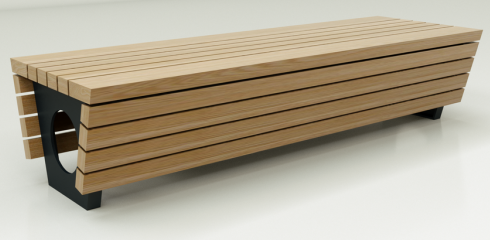 Скамья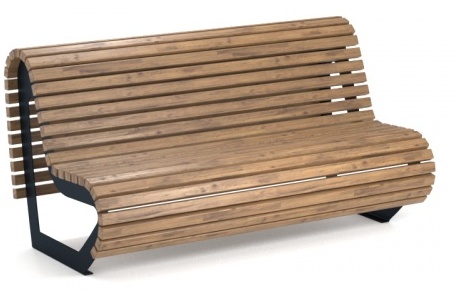 Скамья-диван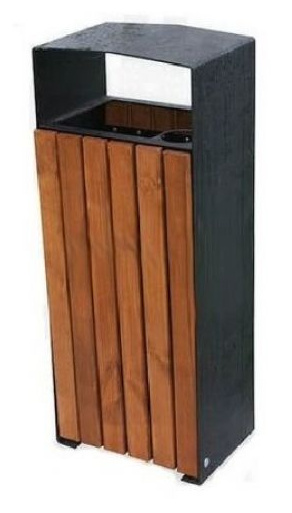 Примерный перечень элементов благоустройстваУрны для мусора№ппНаименование видов работ1Оборудование детских и (или) спортивных площадок2Оборудование автомобильных парковок3Озеленение дворовых территорий4Ограждение газонов5Ремонт тротуаров6Устройство лестничных маршей, спусков и подходов к ним7Устройство пандусов для обеспечения беспрепятственного перемещения по дворовым территориям многоквартирных домов маломобильных групп населения8Устройство ливнеприемников9Устройство контейнерных площадок (устройство площадок для сбора и временного хранения отходов с установкой контейнеров, бункеров-накопителей, устройством ограждения и твердого основания№Адресная часть объекта          2018-2024 годы1.Ул. Грибоедова, д.4 г. Пучеж;2Ул. Грибоедова, д.6 г. Пучеж3Ул. Ленина, д.23 г. Пучеж;4Ул. Заречная, д.38 г. Пучеж;5Ул. Заречная, д.36, г. Пучеж;6Ул. Приволжская, д.2 г. Пучеж;7Ул. Ленина, д.40 г. Пучеж;8Ул. Заречная, д.40 г. Пучеж;9Ул. Заречная, д.34 г. Пучеж;10Ул. Зарубина, д.11 г. Пучеж;11Ул. Ленина, д.16 «А» г. Пучеж;12Ул. Ленина, д.21 г. Пучеж;13Ул.1-я Производственная, д.6 г. Пучеж;14Ул. Ленина, д.25 г. Пучеж;№Адресная часть объекта2018-2024 годы1.Место отдыха людей (г. Пучеж, ул. Революционная д.1)20202Общественная территория «Летний парк» в т.ч. территория памятника погибшим войнам на набережной р. Волга20213Территория бывшего речного порта 4Высокий берег р. Волга (за стадионом)5Сквер по ул. Ленина (справа от гостиницы «Лазурь»)6Центральная площадь7Стадион№Адресная часть объекта2018-2024 годы1ул. Мичурина д.37 г. Пучеж, 2ул. Максима Горького д.12, г. Пучеж, 3ул. Заводская д.8/1, г. Пучеж, 4ул. 30 лет Победы д.18/1 г. Пучеж5ул. Революционная д. 9А, г. ПучежВид работЕдиница измеренияЕдиничная расценка, руб.Единичная расценка, руб.Единичная расценка, руб.Единичная расценка, руб.Ремонт дворового проезда с асфальтобетонным покрытием1 кв. м.С бордюром3276С бордюром3276Без бордюра974Без бордюра974Установка бортового камня1 м.п.1251125112511251Установка скамейки1 шт.2500250025002500Стоимость скамейки1 шт.8500850085008500Установка урны1 шт.520520520520Стоимость урны1 шт.4000400040004000Стоимость наружного освещения1 п. м.По опорам2520Над подъездом дома1050Над подъездом дома1050Под землей2100Стоимость светильника1 шт.8500850085008500№Вид работыЕд.измеренияСтоимость с НДС, руб.Работа1Стоимость установки горки шт2125Оборудование2Горка малая шт286563Горка шт385704Горка большая шт43045№Вид работыЕд.измеренияСтоимость с НДС, руб.Работа1Стоимость установки карусели 6-ти местной «вращающаяся платформа» шт3144Оборудование2Карусель 6-ти местная «вращающаяся платформа» шт27429 №Вид работыЕд.измеренияСтоимость с НДС, руб.Работа1Стоимость установки карусели 4-х местной с рулем шт2433Оборудование2Карусель 4-х местная с рулем шт31500№Вид работыЕд.измеренияСтоимость с НДС, руб.Работа1Стоимость установки карусели «круговая» малая шт2073Оборудование2Карусель «круговая» малая шт21000№Вид работыЕд.измеренияСтоимость с НДС, руб.Работа1Стоимость установки качели шт4470Оборудование2Качели шт138003Подвес шт6264№Вид работыЕд.измеренияСтоимость с НДС, руб.Работа1Стоимость установки качели с подвесомшт2125Оборудование2Качели шт353943Качели «диван» с подвесом шт28387№Вид работыЕд.измеренияСтоимость с НДС, руб.Работа1Стоимость установки качалки-балансир «малая» шт1276Оборудование2Качалка-балансир «малая» шт12120№Вид работыЕд.измеренияСтоимость с НДС, руб.Работа1Стоимость установки спортивного оборудования «лиана»шт1363Оборудование2Спортивное оборудование «лиана» шт14500№Вид работыЕд.измеренияСтоимость с НДС, руб.Работа1Стоимость установки спортивного оборудования «лиана» большая шт1201Оборудование2Спортивное оборудование «лиана» большаяшт12467№Вид работыЕд.измеренияСтоимость с НДС, руб.Работа1Стоимость установки спортивного оборудования шт2287Оборудование2Спортивное оборудование шт33807№Вид работыЕд.измеренияСтоимость с НДС, руб.Работа1Стоимость установки гимнастического комплекса шт5481Оборудование2Гимнастический комплекс шт41273№Вид работыЕд.измеренияСтоимость с НДС, руб.Работа1Стоимость установки домика-беседкишт4125Оборудование2Домик-беседкашт43781№Вид работыЕд.измеренияСтоимость с НДС, руб.Работа1Стоимость установки домика-беседкишт3342Оборудование2Домик-беседкашт24765№Вид работыЕд.измеренияСтоимость с НДС, руб.Работа1Стоимость установки домикашт2975Оборудование2Домикшт59211№Вид работыЕд.измеренияСтоимость с НДС, руб.Работа1Стоимость установки уличного тренажера «жим руками»шт2858Оборудование2Уличный тренажер «жим руками»шт18150№Вид работыЕд.измеренияСтоимость с НДС, руб.Работа1Стоимость установки уличного тренажера «жим руками»шт2513Оборудование2Уличный тренажер «жим руками»шт18920№Вид работыЕд.измеренияСтоимость с НДС, руб.Работа1Стоимость установки уличного тренажера «скамья для пресса»шт1685Оборудование2Уличный тренажер «скамья для пресса»шт16301№Вид работыЕд.измеренияСтоимость с НДС, руб.Работа1Стоимость установки уличного тренажера турникетшт2638Оборудование2Уличный тренажер турникетшт26184№Вид работыЕд.измеренияСтоимость с НДС, руб.Работа1Стоимость установки теннисного столашт3041Оборудование2Теннисный столшт17666№Вид работыЕд.измеренияСтоимость с НДС, руб.Работа1Стоимость установки теневого навесашт5737Оборудование2Теневой навесшт127630№Вид работыЕд.измеренияСтоимость с НДС, руб.Работа1Стоимость установки песочницы «кораблик»шт4705Оборудование2Песочница «кораблик»шт39640№Вид работыЕд.измеренияСтоимость с НДС, руб.Работа1Стоимость установки «скамьи для пресса»шт1304Оборудование2«Скамья для пресса»шт8312№Вид работыЕд.измеренияСтоимость с НДС, руб.Работа1Стоимость установки спортивной площадкишт218837Оборудование2Спортивная площадкашт1900000№Вид работыЕд.измеренияСтоимость с НДС, руб.Работа1Стоимость установки спортивной площадкишт168005Оборудование2Спортивная площадкашт1700000№Вид работыЕд.измеренияСтоимость с НДС, руб.1Стоимость посадки деревьевШт.1634Посадочный материал2Каштан конский высотой 50-80 см10203Клен остролистный 100-150 смшт7654Липа мелкозернистая 100-150 смшт10205Рябина обыкновенная 100-150 смшт9186Сосна обыкновенная высота до 1 мшт10207Ель (смесь видов семейного происхождения) высотой 0,5-1,0 мшт714№Вид работыЕд.измеренияСтоимость с НДС, руб.1Стоимость посадки деревьевШт.198Посадочный материал2Сирень обыкновенная высотой 0,6-0,8 м3063Чубушник (жасмин) высотой 0,4-0,6 мшт3574Кизильник блестящий высотой 1 мшт2355Снежноягодник Доренбоза (розовый) – высотой 0,5 мшт2556Снежноягодник (белый) – высотой 0,5 мшт204№Вид работыЕд.измеренияСтоимость с НДС, руб.Стоимость устройство газонов шт229№Вид работыЕд.измеренияСтоимость с НДС, руб.1Стоимость устройства цветников шт.726Посадочный материал2Гвоздика многолетняя гибридная шт2003Ирис бородатый германски шт1504Флокс метельчатый шт1505Бархатцы отклоненные шт20х49 шт./м26Гацания Нью Дей шт30х49 шт./м27Сальвия Редди розовая шт20х49 шт./м2№Вид работыЕд.измеренияСтоимость с НДС, руб.1Валка деревьев в городских условиях (липа,сосна,кедр,тополь) диаметром до 300мм 1 дерево2 3082Валка деревьев в городских условиях (липа,сосна,кедр,тополь) диаметром более 300мм 1 дерево6 045 3Валка деревьев в городских условиях (ель,пихта,береза,лиственница,ольха) диаметром до 300мм 1 дерево2 477 4Валка деревьев в городских условиях (ель,пихта,береза,лиственница,ольха) диаметром более 300мм 1 дерево7 481 5Валка деревьев в городских условиях (дуб,бук,граб,клен,ясень) диаметром до 300мм 1 дерево2 843 6Валка деревьев в городских условиях (дуб,бук,граб,клен,ясень) диаметром более 300мм 1 дерево8 654 7Корчевка пней вручную давностью рубки до трех дет: диаметром до 500мм мягких пород 1 пень2 5578Корчевка пней вручную давностью рубки до трех дет: диаметром до 500мм твердых пород 1 пень2 7859Корчевка пней вручную давностью рубки до трех дет: диаметром до 700мм мягких пород 1 пень4 13210Корчевка пней вручную давностью рубки до трех дет: диаметром до 700мм твердых пород 1 пень4 49911Стоимость обрезки и прореживание крон деревьев при диаметре ствола до 350 ммшт66712Стоимость обрезки и прореживание крон деревьев при диаметре ствола от 350 мм шт872№ п/п Наименование работЕд.измер.Кол-воСтоимость с НДС в руб. 1Поднятие кирпичных горловин колодцев (без стоимости люка) 1 люк12741,002Снятие деформированных а/бетонных покрытий фрезой толщ.5см (с погрузкой и перевозкой на расстоянии до 10 км) м2137,003Разборка а/бетонного покрытия (с погрузкой экскаватором и перевозкой на расстоянии до 15км) толщ.10см м31м2х0,1м117,004Разработка грунта с погрузкой на а/самосвал (с перевозкой на расстоянии до 10 км) толщ.10см м31м2х0,1м139,005Устройство подстилающих и выравнивающих слоев из песка толщ.10см м31м2х0,1м66,006Устройство подстилающих и выравнивающих слоев из щебня (с доставкой на расстоянии до 70 км) толщ.10см м31м2х0,1м162,00 7Розлив битума тн1м2х0,0003тн7,008Устройство выравнивающего слоя из а/бетона толщ.2,5см (нижний слой а/б марки П)-проезжая часть тн1м2х0,025мх2,34тн212,09Устройство а/бетонного слоя из а/бетона толщ.5 см (верхний слой а/б марки П,тип В) -проезжая часть м21468,010Устройство а/бетонного слоя из а/бетона толщ.4 см ( а/б марки Ш, типД)-тротуар  м21411,0011Разборка старого бортового камня (с погрузкой экскаватором и перевозкой на расстоянии до 15 км) 1 пог.м1222,0012Установка нового бортового камня 1 пог.м1923,00 N п/пНаименование показателяЕдиница измеренияЗначение показателя1.Адрес (местоположение) многоквартирного дома (многоквартирных домов)-2.Кадастровый номер земельного участка (квартала)-3.Общая площадь дворовой территориикв. метров4.Оценка уровня благоустройства дворовой территории (благоустроенная/неблагоустроенная)-N п/пНаименование показателяЕдиница измеренияЗначение показателяЗначение показателяN п/пНаименование показателяЕдиница измеренияфактпотребность1.Наличие твердого покрытия, всегокв. метровв том числе:Проездовкв. метровТротуаровкв. метров2.Количество площадок, специально оборудованных для отдыха, общения и проведения досуга различными группами населения, всегоединицв том числе:спортивных площадокединицдетских площадокединициных площадокединиц3.Площадь площадок, специально оборудованных для отдыха, общения и проведения досуга различными группами населения, всегокв. метровв том числе:спортивных площадоккв. метровдетских площадоккв. метровиных площадоккв. метров4.Наличие элементов благоустройства, всегоштукв том числе:осветительных приборовштукУрнштукСкамеекштук5.Наличие оборудованной площадки для сбора отходовединиц6.Наличие озеленениякв. метров7.Наличие приспособлений для маломобильных групп населения, всегоштукв том числе:опорных поручнейштукПандусовштукСъездовштукN п/пФамилия, имя, отчество члена инвентаризационной комиссииПодпись1.2.N п/пНаименование показателяЕдиница измеренияЗначение показателя1.Адрес (местоположение) общественной территории-2.Кадастровый номер земельного участка (квартала)-3.Общая площадь общественной территориикв. метров4.Оценка физического состояния общественной территории (благоустроенная/неблагоустроенная)-N п/пN п/пНаименование показателяЕдиница измеренияЗначение показателяЗначение показателяЗначение показателяN п/пN п/пНаименование показателяЕдиница измеренияфактпотребностьпотребность1.Наличие твердого покрытия, всегов том числе:Наличие твердого покрытия, всегов том числе:кв. метровДорогДорогкв. метровПроездовПроездовкв. метровТротуаровТротуаровкв. метров2.Наличие малых архитектурных форм и элементов благоустройства, всегоНаличие малых архитектурных форм и элементов благоустройства, всегоштукв том числе:в том числе:осветительных приборовосветительных приборовштукУрнУрнштукСкамеекСкамеекштукдекоративных скульптурдекоративных скульптурштукиных элементовиных элементовштук3.Наличие приспособлений для маломобильных групп населения,ВсегоНаличие приспособлений для маломобильных групп населения,Всегоштуктом числе:том числе:опорных поручнейопорных поручнейштукПандусовПандусовштукСъездовСъездовштукN п/пФамилия, имя, отчество члена инвентаризационной комиссииПодпись1.2.N п/пНаименование показателяЕдиница измеренияЗначение показателя1.Кадастровый номер квартала-2.Общая площадь территории индивидуальной жилой застройкикв. метров3.Оценка физического состояния территории индивидуальной жилой застройки (благоустроенная/неблагоустроенная)-N п/пАдрес (местоположение) индивидуальных жилых домов, находящихся на территории индивидуальной жилой застройкиСоответствует требованиям правил благоустройстваНе соответствует требованиям правил благоустройства1.2.N п/пФамилия, имя, отчество члена инвентаризационной комиссииПодпись1.2.N п/пНаименование показателяЕдиница измеренияЗначение показателя1.Количество дворовых территорийединиц2.Площадь дворовых территорийкв. метров3.Количество благоустроенных дворовых территорийединиц4.Площадь благоустроенных дворовых территорийкв. метров5.Доля благоустроенных дворовых территорий в общем количестве дворовых территорийпроцентов6.Общая численность населения муниципального образованиятыс. человек7.Численность населения, проживающего в жилом фонде с благоустроенными дворовыми территориямитыс. человек8.Доля населения, проживающего в жилом фонде с благоустроенными дворовыми территориями, в общей численности населения муниципального образованияпроцентов9.Количество площадок, специально оборудованных для отдыха, общения и проведения досуга разными группами населения, всегоедиництом числе:спортивных площадокединицдетских площадокединициных площадокединицN п/пНаименование показателяЕдиница измеренияЗначение показателя1.Количество общественных территорий, всегоединицв том числе:ПарковединицСкверовединицПлощадейединициных территорийединиц2.Площадь общественных территорий, всегокв. метровв том числе:Парковкв. метровСкверовкв. метровПлощадейкв. метровиных территорийкв. метров3.Количество благоустроенных общественных территорий, всегоединицв том числе:ПарковединицСкверовединицПлощадейединициных территорийединиц4.Площадь благоустроенных общественных территорий, всегокв. метровв том числе:Парковкв. метровСкверовкв. метровПлощадейкв. метровиных территорийкв. метров5.Доля благоустроенных общественных территорий в общем количестве общественных территорийпроцентов6.Площадь благоустроенных общественных территорий, приходящаяся на 1 жителя муниципального образованиякв. метров7.Площадь общественных территорий, нуждающихся в благоустройстве, всегокв. метровв том числе:Парковкв. метровСкверовкв. метровПлощадейкв. метровиных территорийкв. метров8.Доля общественных территорий, нуждающихся в благоустройстве, в общем количестве общественных территорийпроцентовN п/пНаименование показателяЕдиница измеренияЗначение показателя1.Количество индивидуальных жилых домов, расположенных на территории индивидуальной жилой застройки, всегоштукв том числе:количество индивидуальных жилых домов, уровень благоустройства которых соответствует требованиям правил благоустройстваштукколичество индивидуальных жилых домов, уровень благоустройства которых не соответствует требованиям правил благоустройстваштук2.Количество индивидуальных жилых домов, подлежащих благоустройству не позднее 2020 годаштукN п/пФамилия, имя, отчество членаинвентаризационной комиссииПодпись1.2.№ п/пАдресная часть объектаНаименование проекта2020-2024 годы1г. Пучеж, улицы: 1-я Производственная, 2-я Производственная, Садовая«Благоустройство уличного пространства улиц: 1-я Производственная, 2-я Производственная, Садовая с установкой универсальной детской площадки для игр и занятий спортом»2020 2г. Пучеж, улица Приволжская«Благоустройство уличного пространства улицы Приволжская (за домом №6) с установкой детского игрового комплекса и дорожки для катания на роликовых коньках»20203г. Пучеж, улицы: Ленина, Кирова «Благоустройство уличного пространства улиц: Ленина, Кирова с установкой универсальной многофункциональной площадки»20214г. Пучеж, улица Крылова«Благоустройство уличного пространства  улицы Крылова (напротив д. №12) с установкой спортивной  детской площадки»20215г. Пучеж, улицы: 30 лет Победы, Павла Зарубина«Благоустройство уличного пространства улиц 30 лет Победы и Павла Зарубина с созданием зоны отдыха»20226г. Пучеж, ул. Грибоедова«Благоустройство уличного пространства улицы Грибоедова (за домом №4) с установкой детской игровой площадки»20227г. Пучеж, улицы: 30 лет Победы, Павла Зарубина«Благоустройство уличного пространства улиц 30 лет Победы и Павла Зарубина, с созданием Аллеи Славы»20238г. Пучеж, улицы: 30 лет Победы, Павла Зарубина«Благоустройство уличного пространства улиц 30 лет Победы и Павла Зарубина, с созданием зоны отдыха»20239г. Пучеж, улицы: 30 лет Победы, Павла Зарубина«Благоустройство уличного пространства улиц 30 лет Победы и Павла Зарубина, с установкой арт-объекта, фонарей освещения, скамеек и урн»202310Общественная территория «Летний парк» возле д.№9 а по ул. Революционная г. ПучежаБлагоустройство общественной территории «Летний парк» возле дома №9а по ул. Революционная г. Пучежа с установкой павильона для сценического комплекса»202411Общественная территория «Летний парк» возле д.№9 а по ул. Революционная г. Пучежа«Благоустройство общественной территории «Летний парк» возле дома №9а по ул. Революционная г. Пучежа с установкой подиума для сценического комплекса»202412Общественная территория «Летний парк» возле д.№9 а по ул. Революционная г. Пучежа«Благоустройство общественной территории «Летний парк» возле дома №9а по ул. Революционная г. Пучежа с установкой лавочек для зрителей»2024